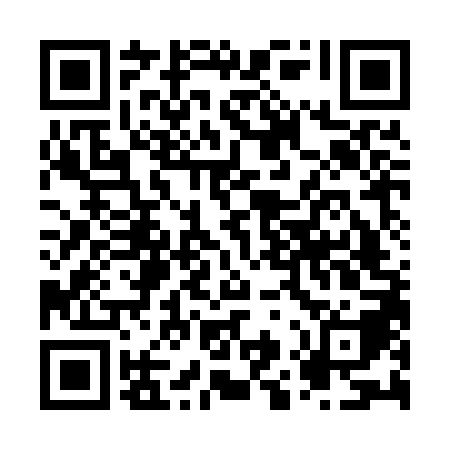 Ramadan times for Penong, AustraliaMon 11 Mar 2024 - Wed 10 Apr 2024High Latitude Method: NonePrayer Calculation Method: Muslim World LeagueAsar Calculation Method: ShafiPrayer times provided by https://www.salahtimes.comDateDayFajrSuhurSunriseDhuhrAsrIftarMaghribIsha11Mon6:136:137:351:485:198:008:009:1812Tue6:136:137:361:485:197:597:599:1713Wed6:146:147:361:475:187:587:589:1514Thu6:156:157:371:475:177:577:579:1415Fri6:166:167:381:475:167:557:559:1216Sat6:176:177:391:475:167:547:549:1117Sun6:176:177:391:465:157:537:539:1018Mon6:186:187:401:465:147:527:529:0819Tue6:196:197:411:465:137:507:509:0720Wed6:206:207:411:455:137:497:499:0621Thu6:216:217:421:455:127:487:489:0422Fri6:216:217:431:455:117:467:469:0323Sat6:226:227:431:455:107:457:459:0224Sun6:236:237:441:445:107:447:449:0025Mon6:246:247:451:445:097:437:438:5926Tue6:246:247:451:445:087:417:418:5827Wed6:256:257:461:435:077:407:408:5628Thu6:266:267:471:435:067:397:398:5529Fri6:266:267:471:435:057:387:388:5430Sat6:276:277:481:425:057:367:368:5331Sun6:286:287:491:425:047:357:358:511Mon6:286:287:491:425:037:347:348:502Tue6:296:297:501:425:027:327:328:493Wed6:306:307:511:415:017:317:318:484Thu6:306:307:511:415:007:307:308:465Fri6:316:317:521:414:597:297:298:456Sat6:326:327:531:404:587:277:278:447Sun5:325:326:5312:403:586:266:267:438Mon5:335:336:5412:403:576:256:257:419Tue5:345:346:5512:403:566:246:247:4010Wed5:345:346:5512:393:556:236:237:39